            Государственное бюджетное профессиональное образовательное учреждение Ставропольского края «Кисловодский медицинский колледж» (ГБПОУ СК «Кисловодский медицинский колледж»), включенное в Единый государственный реестр юридических лиц за № ОГРН 1082632005026, осуществляющее свою деятельность в соответствии с бессрочной лицензией серии 26 Л 01 № 0001341, регистрационный номер 5090, выданной 05 октября 2016 г. министерством образования и молодежной политики Ставропольского края, имеющее свидетельство о государственной аккредитации, серии 26А01 № 0000139, регистрационный номер 3079, выданное 16 марта 2020 г. министерством образования Ставропольского края, на срок до 16 марта 2026 г., в лице директора Ягьяевой Мадины Аждаутовны, действующей на основании Устава  (далее - Исполнитель), с одной стороны и, ____________________________________________________________________________________________________________________(далее - Обучающийся), с другой стороны, при совместном упоминании - Стороны, и каждое в отдельности Сторона, с соблюдением требований Гражданского кодекса Российской Федерации, Федерального закона «Об образовании в Российской Федерации» и Закона Российской Федерации «О защите прав потребителей» заключили настоящий договор (далее – Договор) о нижеследующем: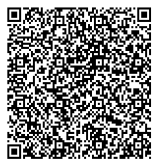 1. Предмет ДоговораВ соответствии с Договором Исполнитель обязуется оказать Обучающемуся образовательную услугу по дополнительной программе профессиональной переподготовки по специальности _____________________________ (далее образовательная услуга) с ____________ по _____________ в соответствии с образовательной программой, разработанной и утвержденной Исполнителем. Обучающийся обязуется оплатить данную образовательную услугу, на условиях, предусмотренных настоящим Договором.Образовательная услуга оказывается Исполнителем в соответствии с дополнительной профессиональной программой, разработанной и утвержденной Исполнителем с учетом квалификационных требований к профессиональным знаниям и навыкам, необходимым для исполнения должностных обязанностей, которые устанавливаются в соответствии с федеральными законами и иными нормативными правовыми актами Российской Федерации.Срок освоения образовательной программы на момент подписания Договора составляет _______ академических часа.Форма обучения очно- заочная.Результатом оказания образовательной услуги является профессиональная переподготовка Обучающегося, с выдачей документа установленного образца, подтверждающего соответствие уровня профессионального образования квалификационным требованиям, предъявляемым к специалистам соответствующей специальности и достижении уровня теоретических знаний, практических навыков и умений, достаточных для самостоятельной профессиональной деятельности.Лицу, завершившему освоение программы дополнительного профессионального образования и прошедшему итоговую аттестацию, выдается документ установленного образца: диплом о профессиональной переподготовке. Место оказания образовательной услуги – по месту нахождения ИсполнителяПрава Исполнителя, ОбучающегосяИсполнитель вправе:Самостоятельно осуществлять образовательный процесс, выбирать системы оценок, формы, порядок и периодичность промежуточной аттестации Обучающегося, применять к нему меры поощрения и налагать взыскания в пределах, предусмотренных Уставом, а также в соответствии с локальными нормативными актами Исполнителя;Применять к Обучающемуся меры поощрения и меры дисциплинарного взыскания в соответствии с законодательством Российской Федерации, учредительными документами Исполнителя, настоящим Договором и локальными нормативными актами Исполнителя.Обучающийся вправе:Получать от Исполнителя информацию по вопросам организации и обеспечения надлежащего выполнения услуг, предусмотренных разделом 1 настоящего Договора;Обращаться к Исполнителю по вопросам, касающимся образовательного процесса;Пользоваться в порядке, установленном локальными нормативными актами, имуществом Исполнителя, необходимым для освоения образовательной программы;Осуществлять контроль выполнения Исполнителем учебного плана и программы, соблюдения сроков обучения;Принимать в порядке, установленном локальными нормативными актами, участие в социально-культурных, оздоровительных и иных мероприятиях, организованных Исполнителем;Получать полную и достоверную информацию об оценке своих знаний, умений, навыков и компетенций, а также о критериях этой оценки;  Обучающемуся предоставляются академические права в соответствии с частью 1 статьи 34 Федерального закона от 29 декабря 2012 г. № 273-ФЗ «Об образовании в Российской Федерации».Обязанности ИсполнителяИсполнитель обязан:Предоставить Обучающемуся полную информацию о предоставляемой услуге, в том числе информацию, содержащую сведения о предоставлении платных образовательных услуг в порядке и объеме, которые предусмотрены Законом Российской Федерации «О защите прав потребителей» и Федеральным законом «Об образовании в Российской Федерации»;При представлении всех необходимых документов и выполнение требований, установленных Законодательством Российской Федерации и Исполнителем зачислить Обучающегося в качестве Слушателя на обучение по дополнительной программе профессиональной переподготовки по специальности _________________________________________;Обеспечить выполнение обязательств по настоящему Договору надлежащим образом и в срок, установленный настоящим Договором;Гарантировать качество предоставляемой услуги; Организовать учебный процесс и обеспечить освоение Обучающимся образовательной программы в соответствии с учебным планом;Обеспечить Обучающегося учебно - методическими материалами, необходимыми для учебного процесса;Создать Обучающемуся необходимые условия для освоения выбранной образовательной программы, проявлять уважение к человеческому достоинству Обучающегося, защиту от всех форм физического и психического насилия, оскорбления личности, охрану жизни и здоровья;Сохранить место за Обучающимся, в случае пропуска им занятий по уважительной причине;Ознакомить Обучающегося с правилами внутреннего распорядка Исполнителя;Обеспечить необходимый контроль знаний Обучающегося;Осуществить по завершении обучения итоговую аттестацию Обучающегося в форме, определяемой Исполнителем самостоятельно и выдать Обучающемуся, успешно прошедшему образовательную программу, документ установленного образца: диплом о профессиональной переподготовке;Выдать лицу, прошедшему весь курс обучения, но не прошедшему итоговую аттестацию, соответствующую справку;В случае выявления Обучающимся в ходе оказания услуги недостатков, Исполнитель обязан своими силами и за свой счет устранить допущенные по его вине недостатки, при условии, что они не выходят за пределы услуг. Срок устранения недостатков согласовывается Сторонами;Принимать от Обучающегося плату за образовательные услуги.Обязанности ОбучающегосяСвоевременно и приступить к обучению, в сроки, указанные в настоящем Договоре.Своевременно оплатить Исполнителю стоимость образовательной услуги, в порядке, предусмотренном пунктом 5.3. настоящего Договора. Предоставить Исполнителю документацию, а также любую информацию, необходимую Исполнителю для надлежащего выполнения предусмотренных настоящим Договором обязательств.Выполнять задания для подготовки к занятиям, предусмотренным учебным планом, в том числе индивидуальным.Извещать Исполнителя о причинах отсутствия на занятиях.В случае изменения места жительства, а также других личных данных Обучающегося, во время действия настоящего договора, уведомлять об этом Исполнителя в письменной форме не позднее одного рабочего дня с момента их изменения.Возместить ущерб Исполнителю, если таковой возникнет, по вине Обучающегося, в соответствии с действующим законодательством.Соблюдать требования учредительных документов, правила внутреннего распорядка и иные локальные нормативные акты.Обучаться по программе дополнительного профессионального образования установленной Исполнителем. Обучающийся обязан соблюдать требования, установленные в статье 42 Федерального закона от 29 декабря 2012 г., № 273 – ФЗ «Об образовании в Российской Федерации».Стоимость услуги и порядок расчетовПолная стоимость образовательной услуги по настоящему Договору составляет__________________________________________________________________________________________________________ без НДС. Стоимость образовательных услуг НДС не облагается по п. 14 статьи 149 Налогового Кодекса РФ. Стоимость услуги не подлежит увеличению в течение срока действия настоящего Договора, за исключением случаев увеличения стоимости указанных услуг с учетом уровня инфляции, предусмотренного основными характеристиками федерального бюджета на очередной финансовый год и плановый период.Оплата образовательной услуги Исполнителя может производиться Обучающимся не позднее 10 (десяти) рабочих дней с момента заключения настоящего Договора. Под периодом предоставления образовательной услуги (периодом обучения) понимается промежуток времени с даты издания приказа о зачислении Обучающегося в контингент Исполнителя до даты издания приказа об окончании обучения или отчислении Обучающегося. При нарушении условий оплаты, Исполнитель оставляет за собой право начислить пеню в размере 0,03% от несвоевременно уплаченной суммы за каждый календарный день просрочки, начиная со дня, следующего за последним днем установленного срока оплаты.Оплата производится в безналичной форме. При оплате обучения в безналичной форме обязательно указывать в платежных документах номер настоящего договора, дату, фамилию, имя, отчество Обучающегося.При расторжении договора до начала учебных занятий, внесенная сумма возвращается в полном объеме.При отчислении Обучающегося, независимо от основания отчисления, сумма оплаты возвращается Обучающемуся за вычетом фактически понесенных расходов на обучение.Возврат денежных средств производится перечислением на расчетный счет Обучающегося по его письменному заявлению.Основания изменения и расторжения ДоговораУсловия, на которых заключен настоящий Договор, могут быть изменены либо по соглашению Сторон, либо в соответствии с действующим законодательством Российской Федерации.Настоящий Договор может быть расторгнут по соглашению Сторон. По инициативе одной из Сторон Договор может быть расторгнут по основаниям, предусмотренным действующим законодательством Российской Федерации.Настоящий Договор может быть расторгнут по инициативе Исполнителя в случаях:установления нарушения порядка приема, повлекшего по вине Обучающегося его незаконное зачисление в контингент Исполнителя;применения к Обучающемуся, отчисления как меры дисциплинарного взыскания;невыполнение обучающимся по образовательной программе, обязанностей по добросовестному освоению такой образовательной программы и выполнению учебного плана;просрочки со Стороны Обучающегося оплаты стоимости образовательной услуги;невозможности надлежащего исполнения обязательства по оказанию платных образовательных услуг вследствие действий (бездействия) Обучающегося;в иных случаях, предусмотренных законодательством Российской Федерации.Обучающийся вправе отказаться от исполнения настоящего Договора при условии оплаты Исполнителю фактически понесенных им расходов, связанных с исполнением обязательств по Договору.Договор считается расторгнутым по истечении 3 (трех) дней со дня письменного уведомления Исполнителем Обучающегося об отказе от исполнения Договора.Любые изменения и дополнения настоящего Договора могут производиться только в письменной форме и подписываться Сторонами.Ответственность за неисполнение или ненадлежащее исполнение обязательств по настоящему ДоговоруВ случае неисполнения или ненадлежащего исполнения Сторонами обязательств по настоящему Договору они несут ответственность, предусмотренную Гражданским кодексом Российской Федерации, федеральными законами, Законом Российской Федерации «О защите прав потребителей» и иными нормативными правовыми актами.При обнаружении недостатка образовательной услуги, в том числе оказания ее в неполном объеме предусмотренном образовательной программой, Обучающейся вправе по своему выбору потребовать:Безвозмездного устранения недостатков оказанной услуги; Соразмерного уменьшения стоимости оказанной образовательной услуги;Возмещения понесенных им расходов по устранению недостатков оказанной образовательной услуги своими силами или третьими лицами;Если Исполнитель нарушил сроки оказания образовательной услуги (сроки начала и (или) промежуточные сроки оказания образовательной услуги) либо если во время оказания образовательной услуги стало очевидным, что она не будет осуществлена в срок, Обучающийся вправе по своему выбору:Назначить Исполнителю новый срок, в течение которого Исполнитель должен приступит к оказанию образовательной услуги и (или) закончить оказание образовательной услуги;Поручить оказать образовательную услугу третьим лицам за разумную цену и потребовать от Исполнителя возмещения понесенных расходов;Потребовать уменьшения стоимости образовательной услуги;Расторгнуть Договор.Обучающийся несёт материальную ответственность перед Исполнителем за материальные ценности, предоставленные ему в пользование на время обучения, а также за порчу имущества Исполнителя.Стороны освобождаются от ответственности за частичное или полное неисполнение своих обязательств по настоящему Договору, если это невыполнение вызвано форс-мажорными обстоятельствами. Все споры и разногласия по настоящему Договору решаются путем переговоров, а также путем обязательного выставления письменной претензий, которые рассматриваются в срок не более 30 (тридцати) календарных дней. При не достижении согласия споры решаются в Арбитражном Суде.При нарушении сроков оплаты образовательной услуги, Обучающийся уплачивает пеню, размер и порядок уплаты которой определен п. 5.4. настоящего Договора.Срок действия Договора и другие условияДоговор вступает в силу с момента его заключения. Окончание срока действия Договора – ____________________, а по неисполненным обязательствам по оплате – до полного погашения задолженности.Окончание срока действия Договора не освобождает Стороны от ответственности за его неисполнение или ненадлежащее исполнение.Если Обучающимся пропущены занятия по уважительной причине, срок действия Договора продлевается, на срок отсутствия Обучающегося. Приказ об отчислении Обучающегося из числа студентов является подтверждением прекращения действия настоящего Договора.Заключительные положенияСведения, указанные в настоящем Договоре, соответствуют информации, размещенной на официальном сайте Исполнителя в сети «Интернет» на дату заключения настоящего Договора.Настоящий Договор составлен в 2-х экземплярах, по одному для каждой из Сторон. Все экземпляры имеют одинаковую юридическую силу.Изменения и дополнения настоящего Договора могут производиться только в письменной форме и подписывается Сторонами. Указанные изменения и дополнения оформляются дополнительными соглашениями к Договору. Адреса и реквизиты СторонОдин экземпляр Договора на руки получил, с действующими Уставом, лицензией, и правилами внутреннего распорядка ознакомлен:Обучающийся ___________________ /_________________________________ /                                   (подпись)                            (Фамилия, инициалы)Договор  на оказание платных образовательных услуг в сфере дополнительного профессионального образования №________Договор  на оказание платных образовательных услуг в сфере дополнительного профессионального образования №________г.  Кисловодск«___» ________ 202__ г.ИсполнительОбучающийсяГосударственное бюджетное профессиональное образовательное учреждение Ставропольского края «Кисловодский медицинский колледж»ОГРН 1082632005026ОКТМО 07715000357700, Ставропольский крайг. Кисловодск, ул. Кутузова, 48 БИНН 2628052540/КПП 262801001МФ СК («Кисловодский медицинский колледж»л/с 045.70.043.8)Номер счета получателя(номер казначейского счета)03224643070000002101ОТДЕЛЕНИЕ СТАВРОПОЛЬ БАНКА РОССИИ//УФК поСтавропольскому краю г. СтавропольБИК 010702101Номер счета банка (ЕКС)40102810345370000013Телефон: 8 (87937) 6-89-27, 6-89-17 , 6-83-12                                                     Е-mail:kmk2009narzan@mail.ru_______________________________________________(Фамилия)_______________________________________________(Имя)_______________________________________________(Отчество)Паспортные данные: __________________________________(серия и номер)_______________________________________________(кем выдан)_______________________________________________(когда выдан, код подразделения)Адрес_____________________________________________________________________________________________________________________________________________Контактный телефон:__________________________________Директор__________________________/ М.А. Ягьяева /                                       М.П.Обучающийся_________________/__________________________/                                   (подпись)                  (Фамилия, инициалы)